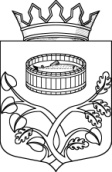 ПОСТАНОВЛЕНИЕот  23.12.2021 № 4019О внесении изменений в постановление от 04.02.2014 № 367 В связи с вступлением в силу с 01.01.2022 изменений Федерального закона от 05.04.2013 № 44-ФЗ «О контрактной системе в сфере закупок товаров, работ, услуг для обеспечения государственных и муниципальных нужд» и в целях оптимизации работы по осуществлению закупок для муниципальных нужд Лужского муниципального района, администрация Лужского муниципального района   п о с т а н о в л я е т:Внести в постановление администрации Лужского муниципального района Ленинградской области от 04.02.2014 № 367 «Об утверждении Положения о единой комиссии по осуществлению закупок для обеспечения муниципальных нужд Лужского муниципального района» (далее − Постановление) следующие изменения:Положение единой комиссии по осуществлению закупок для обеспечения муниципальных нужд Лужского муниципального района» (приложение к Постановлению) изложить в новой редакции согласно приложению к настоящему постановлению.Контроль за исполнением постановления оставляю за собой.Настоящее постановление вступает в силу со дня подписания. Глава администрации Ю.В.Намлиев
Разослано: члены Комиссии, КЭРиАПК, юридический отдел, орг.отдел, прокуратура.Приложение к постановлению администрации Лужского муниципального района от 23.12.2021 № 4019УТВЕРЖДЕНОпостановлением администрацииЛужского муниципального района от 04.02.2014 № 367Положение о комиссии по осуществлению закупок для обеспечения муниципальных нужд Лужского муниципального районаОбщие положения1.1. Настоящее положение о единой комиссии по осуществлению закупок для  обеспечения муниципальных нужд Лужского муниципального района разработано в соответствии с Федеральным законом от 05.04.2013 № 44-ФЗ "О контрактной системе в сфере закупок товаров, работ, услуг для обеспечения государственных и муниципальных нужд" (далее - Федеральный закон № 44-ФЗ). Положение о комиссии по осуществлению закупок (далее - Положение) регламентирует порядок работы комиссии, создаваемой для обеспечения закупок товаров, работ, услуг для нужд Заказчика – администрации Лужского муниципального района (далее – Заказчик). 1.2. Настоящее Положение определяет цели создания единой комиссии, функции, компетенцию, порядок проведения заседаний, права и обязанности членов единой комиссии. 1.3. Единая комиссия по осуществлению закупок для обеспечения муниципальных нужд Лужского муниципального района (далее - Комиссия) в своей деятельности руководствуются Конституцией Российской Федерации, Гражданским кодексом Российской Федерации, Бюджетным кодексом Российской Федерации, Федеральным законом, иными федеральными законами, актами Президента Российской Федерации и Правительства Российской Федерации, иными нормативно-правовыми актами Российской Федерации, Ленинградской области, муниципальными правовыми актами Лужского муниципального  района, а также настоящим Положением.1.4. Процедуры по определению поставщиков (подрядчиков, исполнителей) на поставку товаров, выполнение работ, оказание услуг для муниципальных нужд проводятся Заказчиком, при этом Заказчик вправе привлечь на основе контракта Специализированную организацию для выполнения отдельных функций по определению поставщика (подрядчика, исполнителя). Специализированная организация привлекается Заказчиком с соблюдением процедур, предусмотренных законодательством Российской Федерации о контрактной системе в сфере закупок товаров, работ, услуг для государственных и муниципальных нужд. В процессе проведения закупок Единая комиссия взаимодействует с Заказчиком и Специализированной организацией, в порядке, установленном настоящим Положением.Цели и задачи Комиссии 2.1. Комиссия по осуществлению закупок  является коллегиальным органом, уполномоченным на выбор поставщика (подрядчика, исполнителя) при проведении конкурентных процедур. 2.2. Комиссия уполномочена на определение поставщиков с применением всех видов конкурентных процедур. 2.3. Комиссия создается в целях определения поставщиков (подрядчиков, исполнителей) за исключением осуществления закупки у единственного поставщика (подрядчика, исполнителя) при проведении конкурсов в электронной форме, электронных аукционов, запросов котировок в электронной форме, при осуществлении закупки товаров, работ, услуг, в том числе для осуществления:2.3.1. Проверки соответствия участников закупок единым требованиям и дополнительным требованиям к участникам закупки, указанным в извещении об осуществлении закупки.2.3.2. Рассмотрения и оценки заявок на участие в конкурсах в электронной форме, в том числе для проведения обсуждения предложений участников на первом этапе двухэтапного конкурса.2.3.3. Рассмотрения заявок на участие в электронном аукционе.2.3.4. Рассмотрения и оценки заявок на участие в запросе котировок в электронной форме.2.4. Исходя из целей деятельности Комиссии, в задачи Комиссии входит:2.4.1. Обеспечение объективности и беспристрастности при рассмотрении и оценке заявок на участие в конкурсах, аукционах, запросах котировок2.4.2. Соблюдение принципов открытости, прозрачности информации о контрактной системе в сфере закупок, обеспечения конкуренции, стимулирования инноваций, единства контрактной системы в сфере закупок, ответственности за результативность обеспечения муниципальных нужд, эффективности осуществления закупок.2.4.3. Соблюдение конфиденциальности при использовании информации, содержащейся в заявках участников закупок.2.4.4. Устранение возможностей злоупотребления и коррупции при осуществлении закупок.3. Порядок формирования Комиссии3.1. Персональный состав Комиссии утверждается постановлением администрации Лужского муниципального района до начала проведения закупки. Срок полномочий Комиссии носит бессрочный характер.3.2. В состав Комиссии включается не менее пяти человек, преимущественно прошедших профессиональную переподготовку или повышение квалификации в сфере закупок, а также лица, обладающие специальными знаниями, относящимися к объекту закупки. 3.3. Членами Комиссии могут быть сотрудники контрактной службы. 3.4. Комиссия состоит из председателя, заместителя председателя, секретаря и других членов Комиссии. 3.5. Председатель, заместитель председателя, секретарь Комиссии являются членами Комиссии.3.6. Членами комиссии не могут быть:– физические лица, лично заинтересованные в результатах определения поставщика (подрядчика, исполнителя), в том числе подавшие заявки или состоящие в штате организаций, подавших заявки; – физические лица, которые были привлечены в качестве экспертов к проведению экспертной оценки извещения об осуществлении закупки (документации о закупке), заявок на участие в конкурсе, к проведению оценки соответствия участников закупки дополнительным требованиям; – физические лица, на которых способны оказать влияние участники закупки (в том числе являющиеся участниками (акционерами) организаций, подавших заявки, членами их органов управления, кредиторами указанных участников закупки); – физические лица, состоящие в браке с руководителями участников закупки; – физические лица, являющиеся близкими родственниками руководителя участника закупки (родителями, детьми, дедушками, бабушками, внуками, полнородными и неполнородными (имеющими общих отца или мать) братьями и сестрами); – физические лица, являющиеся усыновителями руководителя или усыновленными руководителем участника закупки; – должностные лица контрольного органа, которые непосредственно осуществляют контроль в сфере закупок. В случае выявления в составе Комиссии указанных лиц Заказчик незамедлительно заменяет их другими лицами, которые соответствуют требованиям, предъявляемым к членам Комиссии. 3.7. Член Комиссии, обнаруживший в процессе работы Комиссии свою личную заинтересованность в результатах определения поставщика (подрядчика, исполнителя), должен незамедлительно сделать заявление об этом председателю Комиссии, который в таком случае обязан донести до руководителя Заказчика информацию о необходимости замены члена Комиссии. 3.8. Личная заинтересованность заключается в возможности получения членом Комиссии доходов в виде денег, ценностей, иного имущества, в том числе имущественных прав, или услуг имущественного характера, а также иной выгоды для себя или третьих лиц. 3.9. Замена члена Комиссии осуществляется только по решению Заказчика, принявшего решение о создании Комиссии3.10. В целях проведения совместных торгов распоряжением администрации Лужского муниципального района создаётся соответствующая конкурсная или аукционная комиссия.3.11. Количество членов Комиссии, создаваемой в целях проведения совместных торгов, не может быть менее пяти человек. При этом в состав Комиссии входят представители муниципальных заказчиков и (или) заказчиков, в интересах которых проводятся совместные торги, в количестве, пропорциональном объёму осуществляемой ими закупки. При этом члены Комиссии должны удовлетворять требованиям, указанным в пункте 3.7. настоящего Положения.3.12. Решение о создании Комиссии принимается до момента публикации извещения о проведении совместных торгов. Состав Комиссии и его изменение утверждается постановлением Заказчика. 3.13. Права и обязанности Комиссии определены в разделе 5 настоящего Положения.3.14. Комиссия выполняет функции, предусмотренные разделом 7 настоящего Положения. 3.15. Полномочия председателя, членов и секретарей, порядок работы и ответственность членов Комиссии определены разделами 6, 8, 9 настоящего Положения.4. Компетенция Комиссии4.1. В компетенцию членов единой Комиссии по осуществлению закупок товаров, работ и услуг для муниципальных нужд, входит рассмотрение вопросов, связанных с определением поставщика (подрядчика, исполнителя).5. Права и обязанности Комиссии5.1. Комиссия при осуществлении закупок имеет право:5.1.1. Обращаться к Заказчику, уполномоченному органу, уполномоченному учреждению за разъяснениями по предмету закупки.5.1.2. Обращаться к Заказчику, уполномоченному органу, уполномоченному учреждению с требованием незамедлительно запросить у соответствующих органов и организаций сведения:- о проведении ликвидации участника закупки - юридического лица и отсутствии решения арбитражного суда о признании участника закупки - юридического лица или индивидуального предпринимателя несостоятельным (банкротом) и об открытии конкурсного производства;- о приостановлении деятельности участника закупки в порядке, установленном Кодексом Российской Федерации об административных правонарушениях;- о наличии у участника закупки недоимки по налогам, сборам, задолженности по иным обязательным платежам в бюджеты бюджетной системы Российской Федерации (за исключением сумм, на которые предоставлены отсрочка, рассрочка, инвестиционный налоговый кредит в соответствии с законодательством Российской Федерации о налогах и сборах, которые реструктурированы в соответствии с законодательством Российской Федерации, по которым имеется вступившее в законную силу решение суда о признании обязанности заявителя по уплате этих сумм исполненной и которые признаны безнадежными к взысканию в соответствии с законодательством Российской Федерации о налогах и сборах) за прошедший календарный год, размер которых превышает двадцать пять процентов балансовой стоимости активов участника закупки по данным бухгалтерской отчётности за последний завершённый отчётный период; - о наличии у участника закупки - физического лица либо у руководителя, членов коллегиального исполнительного органа или главного бухгалтера участника закупки - юридического лица судимости за преступления в сфере экономики (за исключением лиц, у которых такая судимость погашена или снята), а также о применении в отношении указанных физических лиц наказания в виде лишения права занимать определенные должности или заниматься определённой деятельностью, связанной с поставкой товаров, выполнением работ, оказанием услуг, являющихся объектом осуществляемой закупки, и административного наказания в виде дисквалификации. 5.1.3. При необходимости требовать от заказчика привлечения к своей работе экспертов (экспертных организаций) в случаях и в порядке, установленных законодательством Российской Федерации.5.2. Комиссия при осуществлении закупок обязана:5.2.1. Проверять соответствие участников закупки предъявляемым к ним требованиям, установленным законодательством Российской Федерации и извещением об осуществлении закупки;5.2.2. Не допускать участника закупки к участию в таковой в случаях, установленных законодательством Российской Федерации о контрактной системе;5.2.3. Исполнять предписания контрольных органов в сфере закупок об устранении выявленных ими нарушений Закона о закупках, законодательства Российской Федерации.5.2.4. В случаях, предусмотренных Федеральном законом №44-ФЗ о закупке, отстранить участника закупки на любом этапе её проведения;5.3. Комиссия при осуществлении закупок не вправе проводить переговоры с участниками закупок в отношении заявок на участие в определении поставщика (подрядчика, исполнителя), поданных такими участниками, до выявления победителей указанных определений поставщика (подрядчика, исполнителя), за исключением случаев, предусмотренных законодательством Российской Федерации.6. Права и обязанности членов Комиссии6.1. Члены Комиссии имеют право: 6.1.1. знакомиться со всеми представленными на рассмотрение Комиссии документами и материалами; 6.1.2. участвовать в заседании с использованием систем видео-конференц-связи с соблюдением требований законодательства РФ о защите гостайны; 6.1.3. выступать по вопросам повестки дня на заседании Комиссии и проверять правильность оформления протоколов, в том числе правильность отражения в протоколе содержания выступлений; 6.1.4. обращаться к председателю Комиссии с предложениями, касающимися организации работы Комиссии. 6.2 Члены Комиссии обязаны: 6.2.1. соблюдать законодательство Российской Федерации; 6.2.2. подписывать усиленными квалифицированными электронными подписями протоколы, формируемые в ходе проведения процедур закупок; 6.2.3. принимать решения по вопросам, относящимся к компетенции Комиссии; 6.2.4. обеспечивать конфиденциальность информации, содержащейся в заявках участников и иных документах, в соответствии с законодательством РФ; 6.2.5. незамедлительно сообщать Заказчику о фактах, препятствующих участию в работе Комиссии; 6.2.6. не допускать проведения переговоров с участником закупки в отношении заявок на участие в конкурентных процедурах, в том числе в отношении заявки, поданной таким участником, до определения поставщика (подрядчика, исполнителя), за исключением случаев, предусмотренных Федеральным законом N 44-ФЗ. 6.2.7. Не допускать разглашения сведений, ставших им известными в ходе проведения процедур при осуществлении закупок, кроме случаев, прямо предусмотренных законодательством Российской Федерации.6.3. Члены Комиссии:6.3.1. Участвуют в заседаниях Комиссии и принимают решения по вопросам, отнесённым к компетенции Комиссии настоящим Положением и Федеральным законом № 44-ФЗ.6.3.2. Проверяют соответствие участников закупки предъявляемым к ним требованиям, установленным законодательством Российской Федерации и извещению о закупке;6.3.3. Принимают участие в определении поставщика (подрядчика, исполнителя) путем обсуждения и голосования;6.3.4. Осуществляют иные действия в соответствии с Федеральным законом № 44-ФЗ и настоящим Положением. 7. Функции Комиссии7. Функциями Комиссии являются: 7.1. проверка соответствия участников закупки требованиям действующего законодательства и установленным Заказчиком; 7.2. принятие решения о допуске либо отклонении заявок участников закупки; 7.3. рассмотрение, оценка заявок на участие в определении поставщика; 7.4. определение победителя в определении поставщика (подрядчика, исполнителя); 7.5. иные функции, которые возложены на Комиссию действующим законодательством в контрактной системе. 8. Порядок проведения заседаний Комиссии8.1. Работа Комиссии осуществляется на её заседаниях. Комиссия правомочна принимать решения, если в ее заседании участвует не менее чем пятьдесят процентов общего числа ее членов.8.2.  Делегирование членами Комиссии своих полномочий иным лицам (в том числе на основании доверенности) не допускается.8.3. Решения Комиссии принимаются простым большинством голосов от числа присутствующих на заседании членов. При голосовании каждый член Комиссии имеет один голос. Голосование осуществляется открыто. При равном количестве голосов – решающим является голос председателя Комиссии. Принятие решения членами Комиссии путём проведения заочного голосования, а также делегирование ими своих полномочий иным лицам не допускается.8.4. Порядок действий Комиссии в рамках конкретной процедуры определения поставщика (подрядчика, исполнителя) устанавливается в зависимости от способа определения поставщика (подрядчика, исполнителя) в соответствии с положениями Федерального закона N 44-ФЗ. 8.5. Комиссия выполняет возложенные на нее функции посредством проведения заседаний. 8.6. Члены Комиссии должны быть своевременно уведомлены секретарём комиссии о месте (при необходимости), дате и времени проведения заседания Комиссии. Время и место проведения заседания Комиссии определяет председатель Комиссии.8.7. Комиссию возглавляет председатель Комиссии. 8.8. Председатель Комиссии выполняет следующие функции: 8.8.1. осуществляет общее руководство работой Комиссии; 8.8.2. объявляет заседание Комиссии правомочным или неправомочным из-за отсутствия кворума или выносит решение о его переносе из-за отсутствия необходимого количества членов Комиссии; ведет заседание Комиссии; 8.8.3. Открывает и ведет заседания Комиссии, объявляет перерывы, данное право может быть делегировано любому из членов Комиссии, секретарю Комиссии, по устному поручению.8.8.4. определяет порядок рассмотрения обсуждаемых вопросов; 8.8.5. выносит на обсуждение вопрос о привлечении к работе Комиссии экспертов в случаях, предусмотренных Федеральным законом N 44-ФЗ; 8.8.6. осуществляет иные действия, необходимые для выполнения Комиссией своих функций. 8.9. В отсутствие председателя Комиссии его функции выполняет заместитель председателя Комиссии. В случае одновременного отсутствия на заседании Комиссии вышеуказанных председателя и заместителя председателя функции председателя на заседании комиссии исполняет член Комиссии, который избирается простым большинством голосов из числа присутствующих на заседании членов Комиссии, что фиксируется в протоколе заседания Комиссии. В целях замены отсутствующего члена Комиссии Заказчик вправе утвердить резервный состав единой Комиссии.8.10. Секретарь Комиссии выполняет следующие функции: 8.10.1. осуществляет подготовку заседаний Комиссии, в том числе сбор и оформление необходимых сведений; 8.10.2. уведомляет членов Комиссии о месте, дате и времени проведения заседания,информирует членов Комиссии по всем вопросам, относящимся к их функциям; обеспечивает взаимодействие с контрактной службой Заказчика. 8.10.3. ведет протоколы заседания Комиссии, предусмотренные Законом о контрактной системе, осуществляет действия организационно-технического характера в соответствии с законодательством Российской Федерации и настоящим Положением. 8.11. При отсутствии секретаря Комиссии его функции выполняет член Комиссии, уполномоченный на выполнение таких функций председателем.8.12. Решение Комиссии оформляется протоколом, который подписывается всеми членами Комиссии, которые участвовали в заседании. 8.13. Администрация Лужского муниципального района организует материально-техническое обеспечение деятельности Комиссии, в том числе предоставляет удобное для целей проведения заседаний помещение, оргтехнику и канцелярию.8.14. При осуществлении своих функций Комиссия взаимодействует с заказчиками, уполномоченными органами, уполномоченными учреждениями, участниками закупок в порядке установленном законодательством Российской Федерации и настоящим Положением.9. Ответственность членов Комиссии, обжалование решений Комиссии9.1. Члены Комиссии несут персональную ответственность за соблюдение требований, установленных законодательством Российской Федерации о контрактной системе в сфере закупок и подзаконных нормативных правовых актов. 9.2. Члены Комиссии, виновные в нарушении законодательства Российской Федерации и иных нормативных правовых актов о контрактной системе в сфере закупок товаров, работ, услуг для обеспечения государственных и муниципальных нужд и настоящего Положения, несут дисциплинарную, гражданско-правовую, административную, уголовную ответственность в соответствии с законодательством Российской Федерации.9.3. Члены Комиссии, допустившие нарушения законодательства Российской Федерации, иных нормативных правовых актов о контрактной системе в сфере закупок товаров, работ, услуг для обеспечения государственных и муниципальных нужд и (или) настоящего Положения, могут быть заменены по решению администрации Лужского муниципального района, по предписанию контрольного органа в сфере закупок.9.4. Члены Комиссии не вправе распространять сведения, составляющие государственную, служебную или коммерческую тайну, ставшие известными им в ходе осуществления своих функций.9.5. Решение Комиссии, принятое в нарушение требований Федерального закона N 44-ФЗ, может быть обжаловано любым участником закупки в порядке, установленном Законом, и признано недействительным по решению контрольного органа в сфере закупок.